Penyusunan dan Penelaahan Rencana Pelaksanaan PembelajaranTujuan Kegiatan: Melalui  diskusi kelompok peserta mampu  menyusun RPP yang menerapkan pendekatan saintifik sesuai model belajar yang relevan dan menelaah RPP untuk perbaikan.Langkah Kegiatan: Pelajari prinsip-prinsip penyusunan RPP!Siapkan dokumen kurikulum  Permedikbud nomor 103 dan nomor 104 tahun 2014, hasil kegiatan Penjabaran KD kedalam Indikator Pencapaian Kompetensi dan Materi Pembelajaran       ( LK- 1.4), Analisis Pendekatan Saintifik dalam Model pembelajaran (LK- 3.2c) dan  Perancangan Instrumen Penilaian ( LK- 3.3)!Susunlah RPP sesuai dengan prinsip-prinsip pengembangannya, komponen-sistematika RPP*)  dan format RPP**) yang tersedia!Setelah selesai, telaah kembali RPP yang disusun menggunakan format telaah RPP  untuk kesempurnaan RPP yang kelompok Anda susun!Presentasikan hasil kerja kelompok Anda!PerbaikihasilkerjakelompokAndajikaadamasukkan darikelompok lain!Catatan:*)  komponen-sistematika RPP yang ada di dalam modul sesuai dengan Permedikbud nomor 103 tahun 2015. **) format RPP  dikembangkan sesuai sistematika RPP pada Permendikbud,  lay out tidak harus sama  tetapi diharapkan disusun dengan rapih, sistematis dengan kalimat yang singkat, jelas dan mudah difahami.RENCANA PELAKSANAAN PEMBELAJARAN (RPP)Sekolah	:  SMAN 3 MALANGMata Pelajaran	:  FisikaKelas / Program	/Semester	:  XII/MIPA/2Materi Pokok		       :  Struktur Inti & RadioaktivitasAlokasi Waktu	      	       :  2 x 45 menitKompetensi Inti	: KI-1. Menghayati dan mengamalkan ajaran agama yang dianutnya.KI-2 Mengembangkan perilaku (jujur, disiplin, tanggung jawab, peduli, santun, ramah lingkungan,  gotong royong, kerjasama, cinta damai, responsif dan pro-aktif) dan menunjukan sikap sebagai bagian dari solusi atas berbagai permasalahan bangsa dalam berinteraksi secara efektif dengan lingkungan sosial dan alam serta dalam menempatkan diri sebagai cerminan bangsa dalam pergaulan dunia.KI-3.Memahami dan menerapkan pengetahuan faktual, konseptual, prosedural dalam ilmu pengetahuan, teknologi, seni, budaya, dan humaniora dengan wawasan kemanusiaan,  kebangsaan, kenegaraan, dan peradaban terkait fenomena dan kejadian, serta menerapkan pengetahuan prosedural pada bidang kajian yang spesifik sesuai dengan bakat dan minatnya untuk memecahkan masalah.KI-4.Mengolah, menalar, dan menyaji dalam ranah konkret dan ranah abstrak  terkait dengan pengembangan dari yang dipelajarinya di sekolah secara mandiri, dan mampu menggunakan metoda sesuai kaidah keilmuan.Kompetensi Dasar	: Menyadari kebesaran Tuhan yang menciptakan dan mengatur alam jagad raya  melalui pengamatan fenomena alam fisis dan pengukurannyaIndikator Pencapaian Kompetensi:Bersikap syukur terhadap kebesaran Tuhan yang menciptakan fakta struktur inti dan radioaktivitas  Menunjukkan perilaku ilmiah (memiliki rasa ingin tahu; objektif; jujur; teliti; cermat; tekun; hati-hati; bertanggung jawab; terbuka; kritis;  kreatif; inovatif dan peduli lingkungan) dalam aktivitas sehari-hari sebagai wujud implementasi sikap dalam melakukan percobaan , melaporkan, dan berdiskusi.Indikator Pencapaian Kompetensi:Bersikap  ingin tahu yang tinggi dalam mengumpulkan danmenganalisis informasi tentang inti atom, radioaktivitas, danpemanfaatannyaBersikap bertanggungjawab dalam melaksanakan kegiatan diskusi kelompok tentang inti atom, radioaktivitas, danpemanfaatannyaBersikap bekerja sama dalam diskusi kelompok tentang inti atom, radioaktivitas, danpemanfaatannya3.10.Memahami karakteristik inti atom, radioaktivitas, dan pemanfaatannya dalam teknologiIndikator Pencapaian Kompetensi:Menjelaskan tentang struktur inti Mengidentifikasi karakteristik kestabilan inti atom4.10.Menyajikan informasi tentang pemanfaatan radioaktivitas dan dampaknya bagi kehidupanIndikator Pencapaian Kompetensi:Materi PembelajaranS T R U K T U R  I N T IInti atom terdiri dari: proton dan neutron.Jumlah proton dan neutron dalam inti (disebut nukleon) dinyatakan sebagai nomor atom (A). Jumlah proton dalam inti dinyatakan sebagai nomor atom (Z) dan jumlah neutron dalam inti adalah A-Z.Nuklida adalah suatu campuran nukleon tertentu yang membentuk jenis inti atom tertentu.Nuklida dibedakan sesuai nama unsur kimianya, sehingga suatu nuklida dapat dituliskan sebagai 	A = nomor massa nuklida, sama dengan jumlah proton dan neutron.Z = nomor atom, sama dengan jumlah proton.x = lambang unsur.* ISOTOP  : adalah unsur yang memiliki nomor atom (Z) sama, tetapi memiliki nomor massa (A) berbeda. Berarti nuklida itu memiliki sifat kimai yang sama, sedangkan sifat fisika berbeda.* ISOBAR : nuklida -nuklida yang memiliki nomor massa (A) sama, akan tetapi nomor atom (Z) berbeda.*ISOTON : nuklida yang memiliki jumlah neutron sama.STABILITAS INTINuklida bersifat stabil jika : jumlah proton (Z) kurang dari 20 dan harga N (jumlah neutron) / Z (jumlah proton) sama dengan satu atau jumlah sama dengan jumlah neutron atau jumlah proton (Z) lebih dari 20 dan harga N / Z berkisar 1 - 1,6.Nuklida-nuklida dengan N/Z diluar pita kestabilan merupakan nuklida tidak stabil disebut sebagai nuklida radio aktif.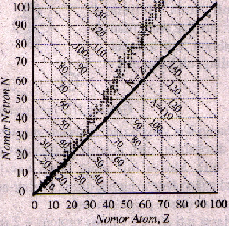 Gambar grafik N-ZENERGI IKAT INTI (ENERGI BINDING)Telah diketahui bahwa inti terdiri dari proton dan neutron. Proton didalam inti tolak menolak, adanya kesatuan didalam inti disebabkan oleh adanya gaya yang mempertahankan proton itu dalam inti, gaya ini disebut gaya inti (nucleus force).Penilaian yang cermat menunjukkan bahwa massa inti yang lebih kecil lebih stabil dari jumlah massa proton dan netron yang menyusunnya.Massa detron (1H2) lebih kecil dari massa proton dan netron yang menjadi komponen-komponen detron.Detron terdiri atas satu proton dan satu netron  massa 1 proton   = 1,007825 sma  massa 1 netron   = 1,008665 sma	  jumlah                = 2,016490 sma  massa detron      = 2,014103 smaPerbedaan massa   m= 0,002387 sma  = 2,222 MeVHal ini menunjukkan ketika proton bergabung dengan netron dibebaskan energi sebesar 2,222 MeV1p1  +  0n11H2  +  2,222 MeVUntuk membelah detron kembali menjadi proton dan netron diperlukan energi 2,222 MeV, karenanya tenaga sebesar 2,222 MeV disebut tenaga ikat (energi binding) detron.Karena detron terdiri atas 2 nukleon, maka tenaga ikat tiap nukleon adalah 2,222/2=1,111 MeV.Tenaga ikat nukleon paling besar pada unsur yang nomor atomnya 50.Makin besar tenaga ikat ,makin besar pula energi yang diperlukan untuk memecah unsur iti,ini berarti makin stabil keadaan unsur itu.Karena tenaga ikat tiap nukleon paling besar pada atom yang nomor atomnya50 dapat ditarik kesimpulan  :a. Ketika inti-inti ringan bergabung menjadi inti-inti yang lebih berat akan disertai dengan pembebasan energi.b. Bilainti-intiberatterbelahmenjadiinti-inti yang sedangakandibebaskanenergi.Dengandemikianenergiikatinti di dapatdariadanyaperbedaanmassapenyusunintidenganmassaintinyasendiridanperbedaaninidisebutdenganDeffectmassa.Maka energi ikat inti adalah : { (massa proton + massa netron) – massa inti }. c2    (1 sma c2 = 931 MeV)Pendekatan,Model & Metode Pembelajaran Pendekatan Pembelajaran	: Saintifik Model Pembelajaran	: Problem Based learning(PBL)Metode Pembelajaran	: Diskusi,TugasLangkah-langkah PembelajaranMedia,Alat dan Bahan PembelajaranMedia Pembelajaran	: Media PresentasiFlash Media Struktur Indti & RadioaktivitasAlat &Bahan Pembelajaran:Lembar Diskusi Siswa(LDS)Sumber Pembelajaran	:e-dukasi.netFisika Studen cetre.comFisika Kelas XII  Untuk SMAPenilaian Pembelajaran Remedial & PengayaanPenilaianTeknik Penilaian 	: Individu Aspek Penilaian	: Sikap,Pengtahuan dan KetrampilanInstrumen		: Penilaian Sikap,Pengetahuan dan Ketrampilan terlampirPembelajaran Remedial & Pengayaan                                                                                                        Malang,    Januari  2016Mengetahui							Kepala Sekolah						Guru Mata pelajaranHj Asri Widiapsari, M.Pd					Khoirul Haniin, M.PdNIP 19670111 199003 2 003					NIP 19700523 199403 2 006Lampiran 1 : Lembar Diskusi Siswa(LDS)MATA PELAJARAN: FISIKAKELAS/ SEMESTER: XII/IITOPIK/SUB TOPIK	 : Fisika Inti/ Struktur Inti & Stabilitas Inti	2. Kompetensi Dasar:3.10.Memahami karakteristik inti atom, radioaktivitas, dan pemanfaatannya dalam teknologi3. Indikator:			Menjelaskan tentang struktur inti Mengidentifikasi karakteristik kestabilan inti atom4. Problem Solving         :Bagaimana jika jumlah proton dan netron sebuah inti atom tidak sama.Disajikan grafik Z-N bila mana atom dinyatakan stabilApa yang kalian ketahui tentang radioaktifMengapa dunia takut sama nuklirLandasan Teori 		                  :Inti atom adalah bagian yang sangat kecil yang terdapat di tengah tengah atom,dibentuk oleh partikel partikel penyusun yaitu proton dan neutronAtom suatu unsur disimbolkan  AXZStabilitas inti dengan  nomor massa  A < 40 maka rasio antara proton dan neutron mendekati 1, ini artinya jumlah proton sama atau hampir sama dengan jumlah netron, sedangkan untuk nomor massa A > 40 , jumlah neutronnya lebih banyak dibandingkan dngan jumlah proton. Semakin besar massa inti atom, semakin banyak kelebihan neutronnyaGrafik antara ∑ Proton & ∑ neutron inti-inti stabil ditunjukkan seperti gambar.Defek Massa: Massa inti lebih kecil dari jumlah massa Proton dan Neutron pembentuk inti (massa Nukleon).∆m = (Z. Mp + (A-Z). Mn ) lebih kecil dari intiEnergi ikat inti dapat dihitung dengan persamaan E = m.c2  kesetaraan massa dan energi atau               E = ∆m.931 Mev  atau E = ( Z.mp + (A-Z)mn) – m inti) 931 MevEnergi ikat inti per nukleon dapat dihitung dengan :Karakteristik gaya inti:Merupakan gaya tarik menarik > gaya Coloumb dalam inti atomBekerja pada kisaran taraf yang sangat pendek interaksi antar nuklidanyaBekerja diantara dua proton, dua neutron atau anatara proton dan neutron6.Bahan DiskusiSimbol atom dari suatu unsur adalah  AX Z	    X     menunjukkan .....................................  	A     menunjukkan .....................................  	Z      menunjukkan .....................................  	A-Z  menunjukkan .....................................  2. Isilah tabel berikut dengan benar	Berdasarkan isian tabel tersebut, bilamana inti suatu atom dikatakan stabil ?Berdasarkan grafik Z-N Berkut	a. Nomor atom inti yang stabil berkisar .................	b. Nomor atom inti yang tidak stabil berkisar .........4. Uranium  92 U 238 massa intinya = 238,05076 sma, jika massa proton = 1,00728 dan massa neutron 1,00867 sma. Hitung (Z.m.p + (A-Z). M.n = ......; bandingkan dengan massa inti 92 U 238  ................                          Apa kesimpulannya!5. Jelaskan konsep Deffeck massa!6. Mengapa inti atom tetap menyatu7. Bagaimana karakteristik gaya inti sebuah atomLampiran 2 : Instrumen Penilaian SikapPenilaianObservasiPenilaiandiriLampiran 3 : Instrumen Penilaian PengetahuanLampiran 5 : Pembelajaran Remedial & PengayaanFORMAT PENELAAHAN RENCANA PELAKSANAAN PEMBELAJARANMateri Pelajaran: ___________________________Topik/Tema: _______________________________Berilah   tanda cek ( V) pada kolom skor (1, 2, 3 ) sesuai dengan kriteria yang tertera pada kolom tersebut!  Berikan catatan atau saran untuk perbaikan RPP sesuai penilaian Anda!Rubrik Penilaian  Rencana Pelaksanaan Pembelajaran (RPP)Rubrik penilaian RPP ini digunakan fasilitator untuk menilai RPP peserta yang telah dikerjakan secara berkelompok. Langkah-langkah penilaian RPP sebagai berikut:Cermati  format RPP dan telaah  RPP yang akan dinilai!Periksalah RPP dengan seksama Berikan nilai  setiap komponen RPP dengan cara membubuhkan tanda cek (√) pada kolom  pilihan skor     (1 ), (2) dan (3)  sesuai dengan penilaian Anda terhadap RPP tersebut!Berikan catatan khusus atau saran perbaikan  setiap komponen RPP jika diperlukan!Setelah selesai penilaian, jumlahkan skor seluruh komponen!Tentukan nilai RPP menggunakan rumus sbb:KegiatanFase /Kegiatan PembelajaranWaktuPendahuluanFase 1: Orientasi Peserta Didik pada masalah pembelajaranMengucapkan salamMenyampaikan sumber pembelajaranMenunjukkan mediaalat dan bahan pembelajaranMengabsen kehadiran peserta didikMenyampaikan indikator pencapaian kompetensiMemotivasi peserta didik,dengan menayangkan  gambar,menunjukkan fenomena fakta,konsep dan prinsipStruktur inti dan radioaktivitas Fase 2: Pengorganisasian Peserta Didik dalam PembelajaranMembentuk kelompok belajar peserta didikMenjelaskan mekanisme pembelajaran Struktur inti dan radioaktivitas10IntiFase 3: Membimbing Penyelidikan individu dan kelompokSiswa mengamati fakta, konsep dan prinsipStruktur inti dan radioaktivitasMengajukan pertanyaan /menanyakan fakta,konsep dan prinsipStruktur inti dan radioaktivitassebagai rumusan masalah pembelajaranKelompok peserta didik beriskusi,untuk mengumpulkan informasi fakta,konsep dan prinsip Struktur inti dan radioaktivitas.,guru melakukan penilaian sikap individu dan kelompok peserta didikdalam proses pembelajaran ke masing-masing kelompok peserta didik Guru melakukan investigasi ke masing-masing kelompok peserta didik untuk memberikan penguatan fakta,konsep dan prinsip,Struktur inti dan radioaktivitasKelompok peserta didik melakukan diskusi ,menganilisis fakta ,konsep,prinsip dan formulasi Struktur inti dan radioaktivitasKelompok peserta didik menyusun laporan hasil diskusi fakta,konsep dan prinsip Struktur inti dan radioaktivitasGuru melakukan investigasi ke masing-masing kelompok peserta didik untuk melakukan penilaian ketrampilanindividu dan kelompok sambil memberikan penguatan terhadap pengamatan dan pengambilan data fakta,konsep dan prinsip,Struktur inti dan radioaktivitasFase4:Mengembangkan dan menyajikan hasil karya PembelajaranMasing-masing kelompok diskusi menyajikan /mempresentasikan hasil diskusi kelompoknya ,guru sebagai fasilitator sekaligus moderator dalam diskusi kelas presentasi hasil pembelajaran fakta,konsep, prinsipdan formulasi Struktur inti dan radioaktivitasDiskusi kelas dengan bimbingan guru,menyimpulkan  hasil pembelajaran fakta, konsep dan prinsipStruktur inti dan radioaktivitasGuru melakukan observasi untuk menilai sikap individu maupun kelompok peserta didik dalam pembelajaran fakta, konsep dan prinsipStruktur inti dan radioaktivitas70PenutupFase 5: Mengalisia dan mengevaluasi  hasil karya Pembelajaran Guru memberikan penguatan fakta,konsep dan prinsipStruktur inti dan radioaktivitasGuru melakukan penilaian pengetahuan fakta,konsep dan prinsip Struktur inti dan radioaktivitasGuru menyampaikan materi/topik pembelajaran pada pertemuan berikutnyaGuru menutup pembelajaran,salam...10NoAtomNama Unsur∑ Proton∑ NeutronStabilTidak stabil11H1...........................................................21H2.......................................................31H3...........................................................46C 12...........................................................57N14.......................................................628Ni61...........................................................790Th234.......................................................892U238...........................................................	NONAMA SISWARASA INGIN TAHUBERTANGGUNG JAWABDISIPLIN1…………………………………..2…………………………………..3…………………………………..4…………………………………..5…………………………………..NOPERNYATAANSUDAH MEMAHAMIBELUM MEMAHAMI1Memahamipartikelpenyusuninti2Memahamikosepmassadefek3Memahamienergiikatinti4Memahamiformulasireaksiinti5Memahamimanfaatradioaktifitas6MemahamidampaknegatifradioaktifNoKomponen Rencana Pelaksanaan PembelajaranHasil Penelaahan dan SkorHasil Penelaahan dan SkorHasil Penelaahan dan SkorCatatanNoKomponen Rencana Pelaksanaan Pembelajaran123CatatanA.Identitas Mata PelajaranTidak Ada  Kurang Lengkap  Sudah Lengkap1.Satuan pendidikan,Mata pelajaran/tema,kelas/ semester dan Alokasi waktu.B.Pemilihan KompetensiTidak Ada  Kurang Lengkap  Sudah Lengkap1.Kompetensi Inti2.Kompetensi DasarC.Perumusan  IndikatorTidak SesuaiSesuai SebagianSesuai Seluruhnya1. Kesesuaian dengan  KD.2.Kesesuaian penggunaan kata kerja operasional dengan kompetensi yang diukur.3.Kesesuaian dengan aspek sikap, pengetahuan, dan keterampilan.D.Pemilihan Materi PembelajaranTidak SesuaiSesuai SebagianSesuai Seluruhnya1.Kesesuaian dengan KD2.Kesesuaian dengan karakteristik peserta didik.3.Kesesuaian  dengan alokasi waktu.E.Pemilihan Sumber BelajarTidak SesuaiSesuai SebagianSesuai Seluruhnya1.Kesesuaian dengan KI dan KD.2. Kesesuaian   dengan  materi pembelajaran dan pendekatansaintifik.3.Kesesuaian dengan karakteristik peserta didik.F.Kegiatan  PembelajaranTidak SesuaiSesuai SebagianSesuai Seluruhnya1.Menampilkan kegiatan   pendahuluan, inti, dan penutup dengan jelas.2.Kesesuaian kegiatan  dengan  pendekatan saintifik.3.Kesesuaian dengan sintak model pembelajaran yang dipilih4.Kesesuaian penyajian dengan   sistematika materi.5.Kesesuaian alokasi waktu  dengan cakupan materi.G.PenilaianTidak SesuaiSesuai SebagianSesuai Seluruhnya1.Kesesuaian dengan  teknik    penilaian autentik. 2.Kesesuaian dengan instrumen penilaian autentik3.Kesesuaian soal dengan  dengan indikator pencapaian kompetensi.4.Kesesuaian kunci jawaban  dengan soal.5.Kesesuaian pedoman penskoran  dengan soal.H.Pemilihan Media BelajarTidak SesuaiSesuai SebagianSesuai Seluruhnya1.Kesesuaian   dengan materi pembelajaran  2. Kesesuaian   dengan  kegiatan pada pendekatansaintifik.3.Kesesuaian dengan karakteristik peserta didik.I. Pemilihan Bahan PembelajaranTidak SesuaiSesuai SebagianSesuai Seluruhnya1.Kesesuaian   dengan materi pembelajaran  2. Kesesuaian   dengan  kegiatan pada pendekatansaintifik.J.Pemilihan Sumber PembelajaranTidak SesuaiSesuai SebagianSesuai Seluruhnya1.Kesesuaian   dengan materi pembelajaran  2.Kesesuaian   dengan  kegiatan pada pendekatansaintifik.3.Kesesuaian dengan karakteristik peserta didik.JumlahJumlahPERINGKATNILAIAmat Baik ( A) 90 ≤ A ≤ 100Baik (B)75  ≤B < 90Cukup (C)60  ≤ C <74Kurang  (K)<60